           firma SVOBODA – Lučice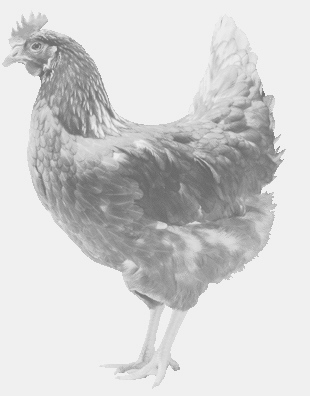  drůbežárna Vadín, www.drubezsvoboda.cz 569489358, 777989857NOSNÉ KUŘICEbarva červená a černáStáří:    17 týdnůCena:   255,- Kč/kusČtvrtek 29. srpna 2024V 15.55 hod.- Ludíkov          U obecního úřaduMožno objednat: 569 489 358,                                  svoboda.lucice@seznam.cz